Part. AChange the word to comparative degree.Young – (         younger          )Popular – (          more popular           )Short – (       shorter             )Small – (             smaller         )Pretty – (          prettier              )Hard – (         harder              )Poor – (          poorer           )Expensive – (           more expensive          )Famous – (         more famous              ) Good – (         better            )Part. BFill in the blanks.Taylor is      taller        than sunny. (tall)Matt is        smater             than Liam (smart)Wonbin is       more handsome        than Okdongja. (handsome)Korea is     colder        than Egypt. (cold)Steak is         more expensive           than ham. (expensive)Girls Generation are     more beautiful      than Park Ji-sun. (beautiful)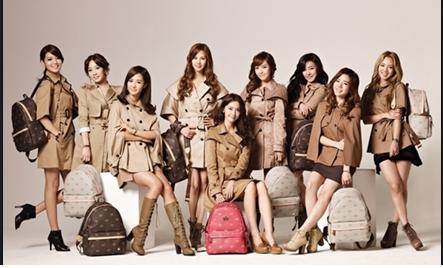 Lead-In Lead-In Lead-In Materials: pictures cards Materials: pictures cards Materials: pictures cards Time1minutes3 minutesSet UpWhole classProcedure:Good Afternoon class! How are you? Last week was Korea Lunar new year’s day. Did you have a great time with your family? Yeah. I think we have enough energy to study. Right?Ok! Let’s start!Contextualization:Let’s see the picture.Who are they? Do you know them?Do they look same?Could you find differences between two pictures?(student answer)Guided Warmer Activity:Here is another picture.They have some differences.For example, her hair is longer than other people. Now, you will find the differences with your group.I will give you a minute.CCQ: What are we doing now?Are you working alone? Pre-Activity Pre-Activity Pre-Activity Materials: board & board markerMaterials: board & board markerMaterials: board & board markerTime3 minutes10 minutes5 minutesSet UpWhole classWhole classWhole classProcedure:Recall: Did you finish?How many differences in there?(Students answer and teacher write down their answers)Reflect: Good job!What do you see in the form of this sentence?(students answer)(Is she small or not? Yes we don’t know. Is she Tallest girl in the world? No.Conclude:Well, done. We have just learn comparative degree. Let’s talk about meaning again.Form:Write subject + verb + comparative degree + than + somethingWe can change any adjectives or adverb to comparative degree. Here is some rules.CCQ:Is ‘beautifuler’ right?Is the sentence ‘I am walker then you’ right?How can we change other adjective/adverb.Look at this page.Is this right sentence? No.When you use comparative degree, you need something to compare. You need least two things.CCQ:‘I am taller than.’ Is it right?(N)We can just know the relation between two things. We cannot compare with other things that not compare.For example. Look at the sentence.CCQ:Through the sentence, can we know who is tallest person in this class?(N)Drilling:Substitution table <Simple repetition drill>(Show the substitution table to students)Listen to what I say and do not repeat! CCQ: Are you repeating after me or not?Now, listen carefully and repeat after me! CCQ: Are you repeating after me or not?(Read as pointing the substitution table)Pick some students to read the substitution tableMain Activity Main Activity Main Activity Materials: power point file and worksheets Materials: power point file and worksheets Materials: power point file and worksheets Time7minutesSet UpIndividualProcedure:Controlled practiceInstructionLook at the part A. There are lots of words and blanks.Let’s change the adjective or adverb to comparative degree words.DemonstrationFor example, look at number 1.(solve the number 1 together)Let’s start answering the other questions.You work alone quietly and you have 1 minute.CCQAre you working alone?How much time do you have?Do you need more time to finish?(If yes, give them 1 minute extra time. If not, Check the answer together)InstructionLook at the second one. There are questions to fill in the blanks.You have to use the word in the brackets.DemonstrationFor example, look at number 1.(solve the number 1 together)Let’s start answering the questions.You work alone quietly and you have 1 minute.CCQAre you working alone?How much time do you have?Do you need more time to finish?(If yes, give them 1 minute extra time. If not, Check the answer together)Less – controlled practiceInstructionI will give you a handout.There is a picture. There are different points in the picture.Find out the differences and write down full sentence. Work alone and I’ll give you 2 minutes. CCQDo you work with others?How many differences in there?How much time do you have?Do you need more time to finish?(If yes, give them 1 minute extra time. If not, each group starts to present their answers)Post-Activity Post-Activity Post-Activity Materials: Materials: Materials: Time5 minutes1minutepairWhole classProcedure:Free production:Good job everyone! I think you are all professional to use comparative degree.I think we are all different. Right? Someone is tall and someone is small.Here is our last work.How about find out your good point compare with your partner?You work with your partner and you have 3 minutes to work.CCQDo you understand what to do now?How much time do you have?Do you need more time to finish?(If yes, give them 1 minute extra time. If not, each student can present their own sentence. If there is no time, wrap – up)Closing:It’s time to finish now! You did a great job today! Did you enjoy the class?Next time, We will have writing class. I hope you enjoy that class, too.Thank you for your concentrating. See you next class.